.МИНИСТЕРСТВО  ОБРАЗОВАНИЯ И МОЛОДЕЖНОЙ ПОЛИТИКИСВЕРДЛОВСКОЙ ОБЛАСТИАчитский филиал ГАПОУ СО «Красноуфимский аграрный колледж»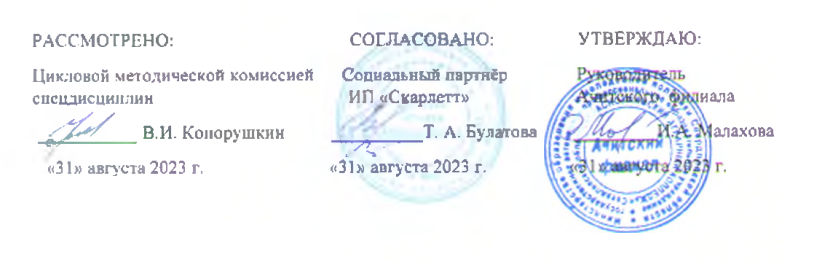 Рабочая программа профессионального модуля ПМ. 01 Приготовление блюд из овощей и грибовПрофессия: 16675 Повар 1 курс, 16- П  группа2023 г.Рабочая программа профессионального модуля ПМ.01 «Приготовление блюд из овощей и грибов» разработана на основе:- профессионального стандарта «Повар» № 557, утвержденный приказом Министерства труда и социальной защиты РФ от 08.09.2015 № 610н.;- методических рекомендаций по разработке и реализации адаптированных образовательных программ, утвержденных Департаментом государственной политики в сфере подготовки рабочих кадров и ДПО Минобрнауки России 20 апреля 2015 г. № 06-830вн;-адаптированной образовательной программы профессионального обучения для обучающихся с ограниченными возможностями здоровья по профессии «16675 Повар».Разработчик: Щербакова Светлана Генриховна, мастер производственного обучения, высшей квалификационной категории Ачитского филиала ГАПОУ СО «Красноуфимский аграрный колледж»СОДЕРЖАНИЕПаспорт программы профессионального модуля . . . . . . . . . . . . . . . . . . . 4 стр.Результаты освоения профессионального модуля. . . . . . . . . . . .. . . . . . . .5 стр.Структура и содержание профессионального модуля  . . . . . . . . . . . . . .  6 стр.Программа  учебной практики. . . . . . . . .  . . . . . . . . . . . . . . . . … . . . . .  10 стр.Программа производственной практики . . . . . . . . . . . . . . . . . . . . . . . . . 13 стр.Условия реализации программы ПМ. . . . . . . . . . . .. . . . . . . . . . . . . . . . . 14 стр.Контроль и оценка результатов освоения ПМ . . . . . . . . . . . . . . . . . . . .  16 стр.1. паспорт ПРОГРАММЫ ПРОФЕССИОНАЛЬНОГО МОДУЛЯ ПМ  01 «Приготовление блюд из овощей и грибов».Область применения программы.Рабочая программа профессионального модуля является частью адаптированной образовательной программы профессионального обучения по профессии Повар.1.2. Цели и задачи модуля – требования к результатам освоения модуля.   С целью овладения указанным видом профессиональной деятельности и соответствующими профессиональными компетенциями обучающийся в ходе освоения профессионального модуля должен:   иметь практический опыт: обработки, нарезки и приготовления простых блюд из овощей и грибов     уметь: проверять органолептическим способом  годность овощей и грибов;выбирать производственный инвентарь и оборудование для обработки и приготовления блюд  из овощей и грибов;обрабатывать различными методами овощи и грибы;нарезать и формовать традиционные виды овощей и грибов;охлаждать и замораживать нарезанные овощи и грибы,      знать: ассортимент, товароведную характеристику и требования к качеству различных видов овощей и грибов;характеристику основных видов пряностей;правила хранения овощей и грибов;технику обработки овощей, грибов, пряностей;способы минимизации отходов при нарезке и обработке овощей и грибов;температурный режим и правила приготовления простых блюд и гарниров из овощей и грибов;варианты оформления и подачи простых блюд и гарниров, температуру подачи;виды технологического оборудования и  производственного инвентаря, используемых при обработке овощей, грибов, пряностей,  правила их безопасного использования.2. результаты освоения ПРОФЕССИОНАЛЬНОГО МОДУЛЯ ПМ  01 «Приготовление блюд из овощей и грибов»	Результатом освоения программы профессионального модуля является овладение обучающимися видом профессиональной деятельности: приготовление блюд и гарниров из овощей и грибов , в том числе профессиональными (ПК) и общими (ОК) компетенциями:3. СТРУКТУРА И СОДЕРЖАНИЕ МОДУЛЯ3.1. Тематический план профессионального модуля ПМ  01 «Приготовление блюд из овощей и грибов»3.2. Тематический план и содержание МДК 01.01 ТЕХНОЛОГИЯ ОБРАБОТКИ СЫРЬЯ И ПРИГОТОВЛЕНИЯ БЛЮД ИЗ ОВОЩЕЙ И ГРИБОВ.3.3. ПРОГРАММА УЧЕБНОЙ ПРАКТИКИ4. условия реализации программы ПРОФЕССИОНАЛЬНОГО МОДУЛЯ4.1. Требования к минимальному материально-техническому обеспечениюДля реализации программы модуля имеются:1. Кабинет « Технологии кулинарного и кондитерского производства»2. Учебной лаборатории «Учебная кухня ресторана»Оборудование учебного кабинета и рабочих мест кабинета: Рабочее место преподавателяРабочие места обучающихсяМакеты готовой продукцииТаблицы, схемы, технологические карты, комплект плакатов по предмету «Кулинария», разделы «Механическая кулинарная обработка овощей», «Приготовление блюд и гарниров из овощей »            Комплект раздаточного материала по темам: «Механическая кулинарная обработка овощей, грибов  и плодов, «Приготовление полуфабрикатов из овощей», «Приготовление блюд из овощей и грибов»Тестовые задания по разделам: «Механическая кулинарная обработка овощей  и грибов», «Механическая кулинарная обработка плодов » «Приготовление блюд из овощей и грибов».Инструкционные карты  на темы: «Механическая кулинарная обработка овощей », «Нарезка овощей» Технологические карты на тему : «Блюда из овощей»Сертификаты качества на овощи, образцы упаковки овощей и плодов.Оборудование лаборатории и рабочих мест:производственные столыэлектрические плиты шкафы для посудыкухонные комбайны процессормиксер, фритюрницаэлектромясорубкапосуда и инвентарь маркированныевесы электронные.Производственные столыСтеллажи для хранения овощейКонтейнеры для хранения овощейИнвентарь и посуда маркированныеРаковина для мытья рук Механическая овощерезка со съемными механизмами Холодильник Универсальный привод со сменными механизмами 4.2. Информационное обеспечение обученияОсновные источники:Интернет-источники1.	WWW.GASTRONOM.RU2. WWW.TALERKA.RU3.WWW.INFORVIDEO.RU      4.WWW.GURMAN.RU5. Контроль и оценка результатов освоения профессионального модуля (вида профессиональной деятельности)2.  Формы и методы контроля и оценки результатов обучения позволяют проверять у обучающихся не только сформированности профессиональных компетенций, но и развитие общих компетенций и обеспечивающих их умений. МИНИСТЕРСТВО ОБРАЗОВАНИЯ И МОЛОДЕЖНОЙ ПОЛИТИКИСВЕРДЛОВСКОЙ ОБЛАСТИАчитский филиал ГАПОУ СО «Красноуфимский аграрный колледж»КОНТРОЛЬНО-ОЦЕНОЧНЫЕ СРЕДСТВАПО ПРОФЕССИОНАЛЬНОМУ МОДУЛЮ  ПМ 01.Приготовление блюд из овощей и грибов профессия 16675 Повар1 курс, группа 16-П2023 г.Комплект контрольно-оценочных средств по профессиональному модулю ПМ 01Приготовление блюд из овощей и грибов разработан  к рабочей программе профессионального модуля ПМ 01, который является частью адаптированной образовательной программы по профессии 16675 Повар   Разработчик: Щербакова Светлана Генриховна, мастер производственного обучения высшей квалификационной категории Ачитского филиала ГАПОУ СО «Красноуфимский аграрный колледж»СОДЕРЖАНИЕ1. Паспорт комплекта контрольно - оценочных средств	                          22                1.1. Область применения	                                                                             22                        1.2. Формы промежуточной аттестации                                                             25                             1.3 Описание процедуры промежуточной аттестации                                     26                     2.  Комплект «Промежуточная аттестация»	                                               26                 2.1. Тестовая работа                                                                                              26                    2.2. Критерии оценивания тестовой работы                                                       31                     I. Паспорт комплекта контрольно-оценочных средств 1.1. Область применения.Контрольно - оценочные средства предназначены для оценки результатов освоения профессионального модуля ПМ 01. Приготовление блюд из овощей и грибов адаптированной профессиональной образовательной программы  по профессии 16675 ПоварВ результате освоения программы профессионального модуля «Приготовление блюд из овощей и грибов», обучающиеся должны обладать следующими профессиональными и общими компетенциями, а также демонстрировать умения, знания и иметь практический опыт в основном виде деятельности.                         1.2. ФОРМЫ ПРОМЕЖУТОЧНОЙ АТТЕСТАЦИИТаблица.  Запланированные формы промежуточной аттестации1.3.	ОПИСАНИЕ ПРОЦЕДУРЫ ПРОМЕЖУТОЧНОЙ АТТЕСТАЦИИ   При сдаче дифференцированного зачёта по МДК 01.01 Технология обработки сырья и приготовления блюд из овощей и грибов предлагается тестовая работа из 17 вопросов.Время выполнения: 40 минут.Условия выполнения заданий: - помещение: учебная аудитория- оборудование: ручка, карандаш2. Комплект «Промежуточная аттестация»2.1. Тестовая работа    Вариант – 1Выберите правильный вариант ответа 1. Корнеплод -а) картофель;                          б) свекла;                               в) чеснок. 2. Овощи, содержащие бактерицидные вещества фитонциды, уничтожающие болезнетворные микробы -а) свекла, морковь;          б) чеснок, лук;       в) картофель, огурец;        г) тыква, капуста.3. Овощи, содержащие ароматические вещества и эфирные масла -а) картофель, тыква;   6) сельдерей, петрушка;   в) свекла, капуста;   г) спаржа, шпинат.4. Корнеплод,  содержащий  каротин -     а) свекла;               б) сельдерей;                в) морковь;                 г) редька.5. Соотнести приемы механической кулинарной обработки овощей:1) Распределение по качеству;                                     а) очистка;    2) Распределение по размерам;                                     б) сортировка;3) Удаление с поверхности загрязнений;                     в) мытье;4) Удаление частей с низкой пищевой ценностью;    г) калибровка.6. С помощью специального инструмента из картофеля вырезаюта) бочоночки;            б) стружку;             в) чесночки;           г) шарики7. Соотнести формы нарезки репчатого лука согласно использованию:1) кольца;                         а) для крупяных супов, фаршей;2) полукольца;                 б) для щей из свежей капусты, тушеных блюд;3) дольки;                         в) для супов, соусов;4) крошка;                        г) для шашлыков,  жарки во фритюре.8.Перезрелые помидоры используюта) для салатов;                    б) для фарширования;                 в) для приготовления супов.9.  При температуре 170-180º С овощи жарят а) основным способом;    б) во фритюре;                       в) в жарочном шкафу.   10. Почему при жаренье картофеля фри жир разбрызгивается?     а) картофель не обсушили;   б) картофель крупно нарезали;  в) картофель посыпали солью.     11. При приготовлении тушеной капусты из квашеной капусты увеличивают норму     а) уксуса;                                   б) сахара;                               в) томатного пюре.12.Почему при тушении свеклы необходимо добавлять кислоту? а) для размягчения;             б) для сохранения витаминов;       в) для сохранения цвета.  13. Почему на рулете картофельном после запекания появляются трещины? а) картофельная масса слишком влажная;б) картофельная масса плотная; в) не сделали проколы.     14. Температура отпуска горячих овощных блюд –     а) не ниже 55°С;                        б) не ниже 65°С;                    в) не ниже 74°С.     15.  Можно хранить в остывшем состоянии в течение дня      а) овощи, жаренные во фритюре;                   б) овощи в соусе;                в) тушеные овощи.16. Определите, какой овощ соответствует указанному виду обработки:         сортируют по размеру и степени зрелости → промывают→ вырезают место прикрепления   плодоножки.      а) сладкий перец;                 б) баклажан;                      в) помидор;                            г) огурец.     17. Для измельчения  соленых огурцов, квашеной капусты используют доски с маркировкой     а) ОС;                                              б) ОВ;                                      в) ОКВариант – 21. Зачем свежую капусту на 15-20 минут кладут в соленую воду?  А) для сохранения цвета б) для сохранения витаминов    в) для удаления гусениц и улиток2. Для каких блюд используется нарезка картофеля соломкаА) вареный используется для запекания рыбы и мяса, сырой для –жарки; б) сырой –для жаренья основным способом; в) для жаренья во фритюре на гарнир к изделиям из птицы и мяса.3. Как сохранить зеленый цвет овощей при варке?    а) варим, овощи при низкой температуре; Б) овощи кладут в бурно кипящую воду и варят с открытой крышкой; В) овощи кладут до закипания воды.4. Почему на рулете картофельном после запекания  появляются трещины?    А) картофельная масса слишком влажная;  б) картофельная масса плотная в) не сделали проколы.5. Укажите продукты, входящие в состав картофельного пюре:  А) картофель  б) яйца  в) масло сливочное  г) молоко д) мука6. Укажите температуру фритюра?   А) 120-130  б) 170-180  в) 130-1407. Шампиньоны  промывают водой с добавлением лимонной кислоты или уксуса? А)   чтобы очищенные грибы не потемнели  б) чтобы лучше удалялась пленка,  закрывающая пластинки шляпки  в) чтобы уменьшить срок варки.8. Морковь, свеклу варят без соли, так как:  А) соль ухудшает цвет; б) соль замедляет процесс  варки овощей; в) ухудшает вкусовые качества свеклы, моркови.9.   В какую воду закладывают овощи при варке?  А) в холодную   б) в теплую  в) в кипящую.10.  Укажите температуру жира, для жаренья   вторых горячих блюд  основным способом?     а)100-120    б) 150-160  в)170-18011. В каком случаи капуста тушеная получается  очень кислой и жидкой консистенции?   А) добавили много уксуса и не добавили мучную пассеровку; б) не добавили соль, сахар  в) неравномерно размешали мучную пассеровку.12. Для припускания  на 1 килограмм овощей берут воды или бульона в количестве:  А) 0,2-0,3 литра; б) 0,5 литров; в) 0,7 литров13. Найдите соответствие между формой нарезки и размерами: (указать все варианты ответов и размеры нарезки)Форма нарезкиА. СоломкаБ. ДолькиВ. ШестеренкиГ. БрусочкиД. КубикиЕ. ГребешкиРазмеры1. Длинна4-5 см сечение 2мм2. Длинна 3,5-4 см ребро 0,7-1 см3. Ребро 0,5 см; 1,5 см; 2,5 см14. Картофельное пюре получилось «тягучим». Укажите возможные причину брака:А. Картофель не доваренБ. Картофель подмороженВ. Картофель протирали остывшим.15. В чем состоят основные отличия тушения овощей от припускания (картофель , морковь, лук):А. овощи припускают сырыми.Б. перед тушением слегка обжаривают.Критерии оценки2.2. Итоговая практическая работа  по учебной практике. Практическое задание № 1: 1.Приготовление и отпуск блюда «Овощи припущенные»Критерии оценивая задания №1Шкала оцениванияПрактическое задание №2. Приготовление и отпуск блюда «грибы в сметанном соусе»Критерии оценивая задания №2Шкала оцениванияПрактическое задание №3. Приготовление и отпуск блюда  «Перец фаршированный овощами»Критерии оценивая задания №3Шкала оцениванияПрактическое задание №4. Приготовление и отпуск блюда «Запеканка морковная»Критерии оценивая задания №4Шкала оцениванияПрактическое задание №5. Приготовление и отпуск блюда «Рулет с овощами и грибами»Критерии оценивая задания №5Шкала оцениванияПрактическое задание  №6. Приготовление и отпуск блюда «Голубцы овощные»Критерии оценивая задания №6Шкала оцениванияПрактическое задание №7. Приготовление и отпуск блюда «Рагу из овощей»Критерии оценивая задания №7Шкала оцениванияПрактическое задание №8. Приготовление и отпуск блюда «Картофель и лук жареные во фритюре»Критерии оценивая задания №8Шкала оцениванияПрактическое задание №9. Приготовление и отпуск блюда «Капуста тушеная с грибами»Критерии оценивая задания №9Шкала оцениванияПрактическое задание №10. Приготовление и отпуск блюда «Картофель, тушеный с грибами в сметане»Критерии оценивая задания №10Шкала оцениванияПрактическое задание №11. Приготовление и отпуск блюда «Котлеты картофельные»Критерии оценивая задания №11Шкала оцениванияПрактическое задание №12. Приготовление и отпуск блюда «Крокеты картофельные»Критерии оценивая задания № 12Шкала оцениванияПрактическое задание №13. Приготовление и отпуск блюда «Оладьи из тыквы»Критерии оценивая задания №13Шкала оцениванияКодНаименование результата обученияПК 1.1.Производить первичную обработку, нарезку и формовку традиционных видов овощей и плодов, подготовку пряностей и приправ.ПК 1.2.Готовить и оформлять основные и простые блюда и гарниры из традиционных видов овощей и грибов.ОК 1Понимать сущность и социальную значимость профессии «Повар, кондитер», проявлять устойчивый интересОК 2 Организовывать собственную деятельность, выбирать типовые методы и способы выполнения профессиональных задач,ОК 3Анализировать рабочую ситуацию, осуществлять текущий итоговый контроль, оценивать и корректировать собственную деятельность, нести ответственность за результаты своей работыОК 4Осуществлять поиск и использование информации, необходимой для эффективного выполнения профессиональных задач, профессионального и личностного развития ОК 5Использовать информационно – коммуникативные технологии в профессиональной деятельности ОК 6Работать в коллективе и в команде, эффективно общаться с коллегами,  руководством,  потребителямиОК 7Готовить к работе производственные помещения и поддерживать его санитарное состояниеЛичностные результаты реализации программы воспитания (дескрипторы)Код личностных результатов 
реализации 
программы 
воспитанияОсознающий себя гражданиномЛР 1Проявляющий гражданскую позицию, демонстрирующий приверженность принципам честности, порядочности, открытости и участвующий в студенческом и территориальном самоуправлении, в том числе на условиях добровольчества, продуктивно взаимодействующий и участвующий в деятельности общественных организацийЛР 2Соблюдающий нормы правопорядка, следующий идеалам гражданского общества, обеспечения безопасности, прав и свобод граждан России. Лояльный к установкам и проявлениям представителей субкультур, отличающий их от групп с деструктивным и девиантным поведением. Демонстрирующий неприятие и предупреждающий социально опасное поведение окружающихЛР 3Проявляющий и демонстрирующий уважение к людям труда, осознающий ценность собственного труда. ЛР 4Демонстрирующий приверженность к родной культуре, исторической памяти на основе любви к Родине, родному народу, малой родине, принятию традиционных ценностей многонационального народа РоссииЛР 5Проявляющий уважение к людям старшего поколения и готовность к участию в социальной поддержке и волонтерских движенияхЛР 6Осознающий приоритетную ценность личности человекаЛР 7Проявляющий и демонстрирующий уважение к представителям различных этнокультурных, социальных, конфессиональных и иных группЛР 8Соблюдающий правила здорового и безопасного образа жизни, спорта; предупреждающий либо преодолевающий зависимости от алкоголя, табака, психоактивных веществ, азартных игр и т.д. ЛР 9Заботящийся о защите окружающей среды, собственной и чужой безопасности, в том числе цифровойЛР 10Проявляющий уважение к эстетическим ценностям, обладающий основами эстетической культурыЛР 11Принимающий семейные ценности, готовый к созданию семьи и воспитанию детей; демонстрирующий неприятие насилия в семье, ухода от родительской ответственности, отказа от отношений со своими детьми и их финансового содержанияЛР 12Личностные результаты реализации программы воспитания, определенные отраслевыми требованиями к деловым качествам личности Личностные результаты реализации программы воспитания, определенные отраслевыми требованиями к деловым качествам личности Проявляющий готовность и способность вести диалог с другими людьми, достигать в нем взаимопонимания, находить общие цели и сотрудничать для их достижения в профессиональной деятельностиЛР 13Применяющий основы экологической культуры в жизненных ситуациях и профессиональной деятельностиЛР 14Проявляющий ценностное отношение к культуре и искусству, к культуре речи и культуре поведения, к красоте и гармонииЛР 15Кодпрофессиональных компетенцийНаименование разделов профессионального модуляВсего часовОбъем времени, отведенный на освоение междисциплинарного курсаОбъем времени, отведенный на освоение междисциплинарного курсаОбъем времени, отведенный на освоение междисциплинарного курсаОбъем времени, отведенный на освоение междисциплинарного курсаОбъем времени, отведенный на освоение междисциплинарного курсаПрактикаПрактикаКодпрофессиональных компетенцийНаименование разделов профессионального модуляВсего часовОбязательная аудиторная учебная нагрузка обучающегосяОбязательная аудиторная учебная нагрузка обучающегосяОбязательная аудиторная учебная нагрузка обучающегосяСамостоятельная работа обучающегосяСамостоятельная работа обучающегосяУчебная,часовПроизводственная, часовКодпрофессиональных компетенцийНаименование разделов профессионального модуляВсего часовВсегочасовв т.ч. лабораторные и практичесике занятия часовв т.ч.контрольных работ, часовВсегочасовв т.ч.курсоваяработа(проект),часовУчебная,часовПроизводственная, часов12345678910ПК 1.1Раздел 1 Первичная обработка, нарезка и формовкатрадиционных видов овощей и плодов.16166--30ПК 1.2Раздел 2 Приготовление и оформление основных и простых блюд и гарниров из традиционных видов овощей и грибов.747444--150Учебная  практика180180-Всего:270№ урокаНаименование разделов и темСодержание учебного материала, лабораторные работы и практические занятия.Объем часовКоды компетенций и личностных результатов, формированию которых способствует элемент программыРаздел 1.Первичная обработка, нарезка и формовка традиционных видов овощей и плодов.Раздел 1.Первичная обработка, нарезка и формовка традиционных видов овощей и плодов.Раздел 1.Первичная обработка, нарезка и формовка традиционных видов овощей и плодов.Раздел 1.Первичная обработка, нарезка и формовка традиционных видов овощей и плодов.Раздел 1.Первичная обработка, нарезка и формовка традиционных видов овощей и плодов.1.Механическая кулинарная обработка овощей, плодов и грибов.Обработка овощей, подготовка . Сроки хранения.2ОК4, ЛР4, ПК 1.1.2.Обработка клубнеплодов.Механическая кулинарная обработка картофеля.2 ОК5, ЛР10, ПК 1.1.3.ЛР №1 Простые формы нарезки.Лабораторная работа2ОК4, ЛР4, ПК 1.1.4. Формы нарезки овощей.Простые и сложные формы нарезки.2ОК5, ОК6,ЛР13, ЛР14 ,ЛР15, ПК 1.1.5.ЛР №2 Карвинг.Лабораторная работа2ОК4, ЛР4, ПК 1.1.6.Фарширование овощей.Подготовка овощей для фарширования, последовательность.2ОК4, ЛР4 ,ПК 1.1.7.ЛР №3. Фарширование картофеля и перца.Лабораторная работа2ОК5, ЛР10, ПК 1.1.8.Отходы овощей и их использование.Крахмал, зелень, настои2ОК4, ЛР4, ПК 1.1.Раздел 2. Приготовление и оформление основных и простых блюд и гарниров из традиционных видов овощей и грибов.Раздел 2. Приготовление и оформление основных и простых блюд и гарниров из традиционных видов овощей и грибов.Раздел 2. Приготовление и оформление основных и простых блюд и гарниров из традиционных видов овощей и грибов.Раздел 2. Приготовление и оформление основных и простых блюд и гарниров из традиционных видов овощей и грибов.Раздел 2. Приготовление и оформление основных и простых блюд и гарниров из традиционных видов овощей и грибов.9.Блюда и гарниры из вареных овощей.Способы варки, технология приготовления блюд.2ОК4, ЛР4, ПК 1.2.10.ЛР № 4 Оформление блюд из вареных овощей.Лабораторная работа2 ОК5, ЛР10, ПК1.2.11.ЛР № 5. Приготовление блюд на 1 порцию.Лабораторная работа2ОК4, ЛР4, ПК1.2.12.ЛР№ 6  Расчет энергетической ценности блюда.Лабораторная работа2ОК5, ОК6,ЛР13, ЛР14 ,ЛР15, ПК1.2.13.Блюда и гарниры из припущенных овощей.Определение припускания, технологический процесс приготовления припущенных блюд.2ОК4, ЛР4, ПК 1.2.14.ЛР № 7 Овощи, припущенные в молочном соусе.Лабораторная работа2 ОК5, ЛР10, ПК1.2.15.Оформление блюд из припущенных овощей.Порционирование и отпуск.2ОК4, ЛР4, ПК 1.2.16.ЛР № 8  Расчет калорийности блюда на 1 порциюЛабораторная работа2 ОК4, ЛР4, ПК1.2.17.ЛР № 9 Составление технико-технологической карты.Лабораторная работа2ОК5, ЛР10, ПК1.2.18.Блюда из жареных овощей.Определение жарки, способы жарки. Технология приготовления блюд и гарниров.2ОК4, ЛР4, ПК 1.2.19.ЛР №10  Котлеты морковные.Лабораторная работа2ОК5, ОК6,ЛР13, ЛР14 ,ЛР15, ПК1.2.20.ЛР № 11  Зразы картофельные.Лабораторная работа2ОК4, ЛР4, ПК1.2.21.Оформление и отпуск жареных блюд.Порционирование, температура, качество.2 ОК5, ЛР10, ПК 1.2.22.ЛР №12  Овощи фри.Лабораторная работа2ОК4, ЛР4, ПК1.2.23.Блюда и гарниры из тушеных овощей.Определение тушения. Технологический процесс.2ОК5, ОК6,ЛР13, ЛР14 ,ЛР15, ПК 1.2.24.ЛР №13 Голубцы из свежей капусты.Лабораторная работа2ОК4, ЛР4, ПК1.2.25.Оформление и подача блюд из тушеных овощей.Подбор продуктов, инвентаря, отпуск.2ОК5, ЛР10 ПК 1.2., 26.ЛР № 14 Технология приготовления капусты тушеной.Лабораторная работа2 ОК4, ЛР427.ЛР №15 Рагу из овощей.Лабораторная работа2 ОК5, ЛР10, ПК 1.2.28.Блюда из запеченных овощейОпределение тушения. Технологический процесс.2ОК4, ЛР4, ПК 1.2.29.ЛР №16  Технология приготовления рулета картофельного.Лабораторная работа2ОК5, ОК6,ЛР13, ЛР14 ,ЛР15, ПК1.2.30.ЛР № 17 Картофельная запеканка.Лабораторная работа2 ОК4, ЛР4, ПК1.2.31.ЛР №18 Составление алгоритмов.Лабораторная работа2 ОК5, ЛР10, ПК1.2.32.Требования к качеству запеченных блюд.Порционирование, отпуск, хранение.2ОК4, ЛР4, ПК 1.2.33.ЛР №19 Перец фаршированный.Лабораторная работа2ОК5, ОК6,ЛР13, ЛР14 ,ЛР15, ПК1.2.34.ЛР № 20 Кабачки фаршированные.Лабораторная работа2 ОК4, ЛР4, ПК 1.2.35.Грибы.Значение2 ОК5, ЛР10, ПК 1.2.36.ЛР № 21 Грибы в сметанном соусе.Лабораторная работа2ОК4, ЛР4, ПК1.2.37.Блюда из грибов.Первичная обработка, ассортимент.2ОК5, ОК6,ЛР13, ЛР14 ,ЛР15, ПК 1.2.38.ЛР № 22 Шампиньоны фаршированные.Лабораторная работа2ОК4, ЛР4, ПК1.2.39.Работа со сборником рецептур.Расчет стоимости, составление технологической карты.2ОК5, ЛР10, ПК 1.2.40.ЛР №23 Составление калькуляционной карты.Лабораторная работа2ОК4, ЛР4, ПК1.2.41.Блюда из свежих грибов.Приготовление, правила подачи, оформление.2ОК5, ОК6,ЛР13, ЛР14 ,ЛР15, ПК 1.2.42.ЛР №24 Составление технико-технологической карты.Лабораторная работа2ОК4, ЛР4, ПК1.2.43.Требования к качеству грибных блюд.Хранение, органолептическая оценка.2ОК5, ЛР10, ПК 1.2.44.ЛР №25 Жюльен.Лабораторная работа2ОК4, ЛР4, ПК1.2.45.Итоговое занятие.Дифференцированный зачет.2ОК5, ОК6,ЛР13, ЛР14 ,ЛР15, ПК 1.2.Всего часовВсего часов90АудиторныхАудиторных90Из них лабораторныхИз них лабораторных50№ п/пНаименование вида работСодержание Объём часовКоды компетенций и личностных результатов, формированию которых способствует элемент программы1  Механическая кулинарная обработка овощей и плодов различных групп.Организация рабочего места для обработки овощей, подготовка сырья и первичная обработка.6ОК4, ЛР4, ПК 1.1.2Выполнение нарезки овощей и плодов простыми  способами.  Организация рабочего места для нарезки овощей. Выполнение  простых   видов нарезки.6ОК4, ЛР4, ПК 1.1.3.Выполнение нарезки овощей сложными способами. Организация рабочего места для нарезки овощей. Выполнение сложных видов нарезки овощей.6ОК4, ЛР4, ПК 1.1.4.Механическая кулинарная обработка и нарезка грибов.Кулинарная обработка  отдельных видов грибов.6ОК4, ЛР4, ПК 1.1.5.Выполнение фарширования овощей различных групп.Подготовка овощей для фарширования : капуста, перец, кабачки, картофель.6ОК4, ЛР4, ПК 1.1.6.Приготовление блюд из овощей.Технология приготовления блюд из жареных,  запеченных овощей.6ОК5, ОК6,ЛР13, ЛР14 ,ЛР15, ПК1.2.7.Приготовление картофельного пюре.Технология приготовления, отпуск.6ОК5, ОК6,ЛР13, ЛР14 ,ЛР15, ПК1.2.8.Приготовление пюре из моркови или свеклы.Технология приготовления и отпуск.6ОК5, ОК6,ЛР13, ЛР14 ,ЛР15, ПК1.2.9.Приготовление капусты отварной с соусом.Технология приготовления и отпуск.6ОК5, ОК6,ЛР13, ЛР14 ,ЛР15, ПК1.2.10.Приготовление овощей, припущенных в молочном соусе.Технология приготовления и отпуск.6ОК5, ОК6,ЛР13, ЛР14 ,ЛР15, ПК1.2.11.Приготовление блюда «Морковь с зеленым горошком в молочном соусе».Технология приготовления и отпуск.6ОК5, ОК6,ЛР13, ЛР14 ,ЛР15, ПК1.2.12.Приготовление  блюд из жаренных овощей. «Картофель жареный».Технология приготовления и отпуск.6ОК5, ОК6,ЛР13, ЛР14 ,ЛР15, ПК1.2.13.Приготовление овощей жаренных во фритюре. «Картофель фри».Технология приготовления и отпуск.6ОК5, ОК6,ЛР13, ЛР14 ,ЛР15, ПК1.2.14.Приготовление овощей жаренных во фритюре Лук фри.Технология приготовления и отпуск.6ОК5, ОК6,ЛР13, ЛР14 ,ЛР15, ПК1.2.15.Приготовление котлет морковных.Технология приготовления и отпуск.6ОК5, ОК6,ЛР13, ЛР14 ,ЛР15, ПК1.2.16.Приготовление блюда «Шницель из капусты».Технология приготовления и отпуск.6ОК5, ОК6,ЛР13, ЛР14 ,ЛР15, ПК1.2.17.Приготовление  блюда «Оладьи из тыквы».Технология приготовления и отпуск.6ОК5, ОК6,ЛР13, ЛР14 ,ЛР15, ПК1.2.18.Приготовление жаренных блюд из овощей. Котлеты картофельные. Технология приготовления и отпуск.6ОК5, ОК6,ЛР13, ЛР14 ,ЛР15, ПК1.2.19.Приготовление зраз картофельных.Технология приготовления и отпуск.6ОК5, ОК6,ЛР13, ЛР14 ,ЛР15, ПК1.2.20.Приготовление блюда «Крокеты картофельные».Технология приготовления и отпуск.6ОК5, ОК6,ЛР13, ЛР14 ,ЛР15, ПК1.2.21.Приготовление тушенных овощных блюд. «Капуста тушеная».Технология приготовления и отпуск.6ОК5, ОК6,ЛР13, ЛР14 ,ЛР15, ПК1.2.22.Приготовление блюда «Рагу из овощей».Технология приготовления и отпуск.6ОК5, ОК6,ЛР13, ЛР14 ,ЛР15, ПК1.2.23.Приготовление запеченных овощных блюд. «Картофельная запеканка».Технология приготовления и отпуск.6ОК5, ОК6,ЛР13, ЛР14 ,ЛР15, ПК1.2.24.Приготовление запеченных овощных блюд. «Рулет картофельный.»Технология приготовления и отпуск.6ОК5, ОК6,ЛР13, ЛР14 ,ЛР15, ПК1.2.25.Приготовление  солянки овощной.Технология приготовления и отпуск.6ОК5, ОК6,ЛР13, ЛР14 ,ЛР15, ПК1.2.26.Приготовление голубцов овощных.Технология приготовления и отпуск.6ОК5, ОК6,ЛР13, ЛР14 ,ЛР15, ПК1.2.27.Приготовление кабачков фаршированных.Технология приготовления и отпуск.6ОК5, ОК6,ЛР13, ЛР14 ,ЛР15, ПК1.2.28.Приготовление блюда «Баклажаны фаршированные».Технология приготовления и отпуск.6ОК5, ОК6,ЛР13, ЛР14 ,ЛР15, ПК1.2.29.Приготовление грибов в сметанном соусе.Технология приготовления и отпуск.6ОК4, ЛР4, ПК1.2.30.Итоговое занятие.Дифференцированный зачет.6Итого1801. Анфимова Н.А. Кулинария повар кондитер 2020 г.М.: Изд.Центр «Академия»2. Качурина Т.А. Кулинария Рабочая тетрадь  2019 г. М.: Изд.Центр «Академия»3. Козлова С.Н. Кулинарная характеристика блюд  2020 г. М.: Изд.Центр «Академия»4. Татарская Л.Л. Лабораторно – практические работы для поваров 2020 М.: Изд.Центр «Академия»5. Харченко Н.Э. Сборник рецептур блюд и кулинарных изделий 2019 г М.: Изд.Центр «Академия».6. Андросов В.П. Механическая кулинарная обработка 2018г. М.: Изд.Центр «Академия»7. Дубцов Г.Г. Ассортимент и качество кулинарной и кондитерской 2020г. М.: Изд. Центр.»Мастерство»8. Матюхина З.П. Товароведение пищевых продуктов 2019г М.: Изд.Центр «Академия»9. Золин В.П. Технологическое оборудование предприятий общ. п 2018 г М.: Изд.Центр «Академия».10. Бурашников Ю.М. Охрана труда в пищевой промышл.и обшеств.2019 М.: Изд.Центр «Академия»11. Калинина В.М. Техническое оснащение и охрана труда в общ.п 2019г М.: Изд.Центр «Академия»12. Соловьева О.М. Миронова Г.К.Кулинария: теоретические основы проф. деятельности ч.1 2021 г.13. Соловьева О.М. Миронова Г.К Кулинария: теоретические основы проф. деятельности  ч.2, 14. Амренова М.М. Повар: практические основы проф. деятельности 2019 г.15. Шаладинова Е.П. Повар Рабочая тетрадьДополнительная  литература:1. Степанов И.В. Фантазии из гарниров 2021г.М.: Изд. центр «Эксмо»2. Украшение блюд. Фантазии из овощей и фруктов 2015 г. М.: Изд центр «АСТ-пресскнига»3. Фаршированные блюда  2022г. М.: Изд.центр «АСТ»4. Шалагинова Е.П. Повар Рабочая тетрадь 2018 г.5. Зданович Л.И. Блюда из грибов 2022 г. Изд. центр «Вече»Журналы:6. Журнал «Вкусные рецепты» 2020год № 1-67. Журнал «Общественное питание» № 1-68. Журнал «Ням-ням» 2021г. № 1-69. Журнал «Наш кулинар» 2021г. № 1-2410. Журнал «Скатерть – самобранка»  2022год № 1-1211. Журнал «Наша кухня» 2022г. № 1-6Результаты (освоенные профессиональные компетенции)Основные показатели оценки результатаФормы и методы контроля и оценки ПК 1.1 Производить первичную обработку, нарезку и формовку традиционных видов овощей и плодов, подготовку пряностей и приправ.1. Производит первичную обработку, нарезку и формовку традиционных видов овощей и плодов в соответствии с дальнейшей кулинарной обработкой2.Подготавливает пряности и приправы в соответствии с кулинарным назначениемНаблюдение за процессом подготовки сырья к производствуВизуальная оценка качества нарезки и формовки Сравнение с технологической и инструкционной картойПК 1.2.Готовить и оформлять основные и простые блюда и гарниры из традиционных видов овощей и грибов1.Готовит основные простые блюда из традиционных видов овощей и грибов с использованием различных способов кулинарной обработки и в соответствии с технологической картой2.Оформляет готовые блюда из овощей и грибов в соответствии с правилами и способами оформленияНаблюдение за процессом приготовления  блюдОрганолептическая оценка готовых блюдСравнение с ТКСравнение с требованиями к качествуРезультаты (освоенные общие компетенции)Основные показатели оценки результатаФормы и методы контроля и оценки ОК 1 Понимать сущность и социальную значимость профессии «Повар, кондитер», проявлять устойчивый интересДемонстрирует понимание сущности социальной значимости профессии «Повар. Кондитер», проявлять к ней устойчивый интерес;Психологическое анкетирование, наблюдение, собеседование, ролевые игрыОК 2 Организовывать собственную деятельность, выбирать типовые методы и способы выполнения профессиональных задач,Организовывает собственную деятельность, в соответствии с поставленными задачамиНаблюдение за организацией деятельности в стандартной ситуацииОК 3 Анализировать рабочую ситуацию, осуществлять текущий итоговый контроль, оценивать и корректировать собственную деятельность, нести ответственность за результаты своей работыАнализирует рабочую ситуацию.Осуществляет текущий и итоговый самоконтроль. Оценивает и корректирует собственную деятельность.Несет ответственность за качество готовой кулинарной продукции.Наблюдение за процессом аналитической деятельностиСоставление аналитической справкиЭкспертная оценка аналитической справкиОК 4 Осуществлять поиск и использование информации, необходимой для эффективного выполнения профессиональных задач, профессионального и личностного развитияИспользует в работе различные источники информации, в том числе Интернет ресурсыНаблюдение за организацией работы с информацией.Экспертная оценка результата работы с информациейОК5 Использовать информационно – коммуникативные технологии в профессиональной деятельностиИспользует в работе и общении различные современные средства коммуникации Наблюдение за процессом использования средств коммуникации.ОК 6 Работать в коллективе и в команде, эффективно общаться с коллегами,  руководством,  потребителямиЭффективно взаимодействует с субъектами профессиональной деятельности в соответствии с нормами межличностного общенияНаблюдение за организации коллективной деятельности и процессом общения с клиентом и руководствомОК7Готовить к работе производственные помещения и поддерживать его санитарное состояниеОрганизовывает рабочее место в соответствии с требованиями САНПИНа и техпроцесса и техники безопасностиЭкспертная оценка подготовленного рабочего местаПрофессиональные и общие компетенции, которые возможно сгруппировать для проверкиПоказатели оценки результатаПК 1.1 Производить первичную обработку, нарезку и формовку традиционных видов овощей и плодов, подготовку пряностей и приправ.
ПК 1.2.Готовить и оформлять основные и простые блюда и гарниры из традиционных видов овощей и грибовОК 2. Организовывать собственную деятельность, исходя из цели и способов ее достижения, определенных руководителемОК 3. Анализировать рабочую ситуацию, осуществлять текущий и итоговый контроль, оценку и коррекцию собственной деятельности, нести ответственность за результаты своей работы.ОК 6. Работать в команде, эффективно общаться с коллегами, руководством, клиентами.-Производит первичную обработку, нарезку и формовку традиционных видов овощей и плодов в соответствии с дальнейшей кулинарной обработкой-Подготавливает пряности и приправы в соответствии с кулинарным назначением-Готовит основные простые блюда из традиционных видов овощей и грибов с использованием различных способов кулинарной обработки и в соответствии с технологической картой-Оформляет готовые блюда из овощей и грибов в соответствии с правилами и способами оформленияПрименение методов и способов решения профессиональных задач при организации рабочего места, выполнении производственных задач и решении экстремальных ситуаций.Точность, правильность и полнота выполнения профессиональных задач.Умение анализировать рабочую ситуацию, осуществлять текущий и итоговый контроль, оценку и коррекцию собственной деятельности, нести ответственность за результаты своей работы.Организовывать работу коллектива и команды.Взаимодействовать сколлегами, руководством,клиентами.№ семестраФормы промежуточной аттестацииФорма проведения1Дифференцированный зачет МДК. 01.01. Технология обработки сырья  и приготовления блюд из овощей и грибов Тестирование1Дифференцированный зачёт УППрактическая работа1Экзамен  (квалификационный) ПМ01 Приготовление блюд из овощей и грибов                                                                                                                                                                                                                                                                                                                                                                                                                                                                                                                                                                                                                                                                                                                                                                                                                                                    Комплексный экзаменПроцент результативности (правильных ответов)балл (отметка)90 – 100%575 – 89%460 – 74%3менее 59%2№ п/пСодержание работыКоличество балловСоблюдение правил личной гигиены5Органолептическая оценка качества овощей. 10Первичная обработка овощей и грибов. 15Подготовка пряностей и приправ.5Нарезка овощей15Приготовление блюда20Соблюдение безопасных условий труда105Оформление и подача20ИТОГОИТОГО100Кол-во баллов1-1920-3940-5960-6970-7677-8283-8889-9495-99100Оценка12345678910№ п/пСодержание работыКоличество балловСоблюдение правил личной гигиены5Органолептическая оценка качества овощей. 10Первичная обработка овощей и грибов. 15Подготовка пряностей и приправ.5Нарезка овощей15Приготовление блюда20Соблюдение безопасных условий труда105Оформление и подача20ИТОГОИТОГО100Кол-во баллов1-1920-3940-5960-6970-7677-8283-8889-9495-99100Оценка12345678910№ п/пСодержание работыКоличество балловСоблюдение правил личной гигиены5Органолептическая оценка качества овощей. 10Первичная обработка овощей и грибов. 15Подготовка пряностей и приправ.5Нарезка овощей15Приготовление блюда20Соблюдение безопасных условий труда105Оформление и подача20ИТОГОИТОГО100Кол-во баллов1-1920-3940-5960-6970-7677-8283-8889-9495-99100Оценка12345678910№ п/пСодержание работыКоличество балловСоблюдение правил личной гигиены5Органолептическая оценка качества овощей. 10Первичная обработка овощей и грибов. 15Подготовка пряностей и приправ.5Нарезка овощей15Приготовление блюда20Соблюдение безопасных условий труда105Оформление и подача20ИТОГОИТОГО100Кол-во баллов1-1920-3940-5960-6970-7677-8283-8889-9495-99100Оценка12345678910№ п/пСодержание работыКоличество балловСоблюдение правил личной гигиены5Органолептическая оценка качества овощей. 10Первичная обработка овощей и грибов. 15Подготовка пряностей и приправ.5Нарезка овощей15Приготовление блюда20Соблюдение безопасных условий труда105Оформление и подача20ИТОГОИТОГО100Кол-во баллов1-1920-3940-5960-6970-7677-8283-8889-9495-99100Оценка12345678910№ п/пСодержание работыКоличество балловСоблюдение правил личной гигиены5Органолептическая оценка качества овощей. 10Первичная обработка овощей и грибов. 15Подготовка пряностей и приправ.5Нарезка овощей15Приготовление блюда20Соблюдение безопасных условий труда105Оформление и подача20ИТОГОИТОГО100Кол-во баллов1-1920-3940-5960-6970-7677-8283-8889-9495-99100Оценка12345678910№ п/пСодержание работыКоличество балловСоблюдение правил личной гигиены5Органолептическая оценка качества овощей. 10Первичная обработка овощей и грибов. 15Подготовка пряностей и приправ.5Нарезка овощей15Приготовление блюда20Соблюдение безопасных условий труда105Оформление и подача20ИТОГОИТОГО100Кол-во баллов1-1920-3940-5960-6970-7677-8283-8889-9495-99100Оценка12345678910№ п/пСодержание работыКоличество балловСоблюдение правил личной гигиены5Органолептическая оценка качества овощей. 10Первичная обработка овощей и грибов. 15Подготовка пряностей и приправ.5Нарезка овощей15Приготовление блюда20Соблюдение безопасных условий труда105Оформление и подача20ИТОГОИТОГО100Кол-во баллов1-1920-3940-5960-6970-7677-8283-8889-9495-99100Оценка12345678910№ п/пСодержание работыКоличество балловСоблюдение правил личной гигиены5Органолептическая оценка качества овощей. 10Первичная обработка овощей и грибов. 15Подготовка пряностей и приправ.5Нарезка овощей15Приготовление блюда20Соблюдение безопасных условий труда105Оформление и подача20ИТОГОИТОГО100Кол-во баллов1-1920-3940-5960-6970-7677-8283-8889-9495-99100Оценка12345678910№ п/пСодержание работыКоличество балловСоблюдение правил личной гигиены5Органолептическая оценка качества овощей. 10Первичная обработка овощей и грибов. 15Подготовка пряностей и приправ.5Нарезка овощей15Приготовление блюда20Соблюдение безопасных условий труда105Оформление и подача20ИТОГОИТОГО100Кол-во баллов1-1920-3940-5960-6970-7677-8283-8889-9495-99100Оценка12345678910№ п/пСодержание работыКоличество балловСоблюдение правил личной гигиены5Органолептическая оценка качества овощей. 10Первичная обработка овощей и грибов. 15Подготовка пряностей и приправ.5Нарезка овощей15Приготовление блюда20Соблюдение безопасных условий труда105Оформление и подача20ИТОГОИТОГО100Кол-во баллов1-1920-3940-5960-6970-7677-8283-8889-9495-99100Оценка12345678910№ п/пСодержание работыКоличество балловСоблюдение правил личной гигиены5Органолептическая оценка качества овощей. 10Первичная обработка овощей и грибов. 15Подготовка пряностей и приправ.5Нарезка овощей15Приготовление блюда20Соблюдение безопасных условий труда105Оформление и подача20ИТОГОИТОГО100Кол-во баллов1-1920-3940-5960-6970-7677-8283-8889-9495-99100Оценка12345678910№ п/пСодержание работыКоличество балловСоблюдение правил личной гигиены5Органолептическая оценка качества овощей. 10Первичная обработка овощей и грибов. 15Подготовка пряностей и приправ.5Нарезка овощей15Приготовление блюда20Соблюдение безопасных условий труда105Оформление и подача20ИТОГОИТОГО100Кол-во баллов1-1920-3940-5960-6970-7677-8283-8889-9495-99100Оценка12345678910